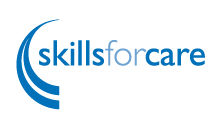 Assessed and Supported Year in Employment (ASYE) Professional development plan(for post ASYE period)To be completed by the NQSWConsult your previous PDP to frame this PDP, taking the PQS (KSS) and PCF into account.Write a minimum of three and a maximum of five learning objectives in a SMART way (i.e. Specific, Measurable, Achievable, Realistic and Time-bound)Your learning objectives could relate to your practice, the legislation/policy/procedures, development of critical reflection and analysis, development of self (your experience, knowledge, values, confidence, resilience, emotional wellbeing) Period coveredPeriod coveredLearning objectiveLinks to PQS and PCFHow will I meet the objective and what support will I need to meet this?Development activity and planned action(s)Using a specific example from practice: What I did differently (because of my learning activity) and the impact on the people I was supportingTimescale: Date for completion/review